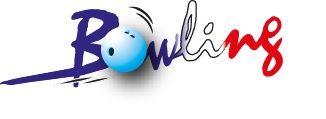 DOSSIER D’INSCRIPTION OU DE RENONCEMENT AU CHAMPIONNAT DE FRANCE DES CLUBS DAMES 2021-2022DIVISIONS NATIONALESCe dossier est ouvert aux associations préalablement affiliées pour la saison 2021-2022 à la F.F.B.S.Q. avant la clôture des inscriptions.Un document par équipe, accompagné des 4 chèques, doit être lisiblement rempli et retourné au CNB avant le 12 septembre 2021, date de clôture des inscriptions, à l’adresse suivante : cnb.engagement@ffbsq.org (pour le bulletin) et F.F.B.S.Q. -190 rue Isatis- 31670 LABEGE (pour le bulletin et les chèques).RENONCEMENTChaque club qui renonce à inscrire une ou plusieurs équipes, devra le signaler impérativement avant la date de clôture des inscriptions. Il suffit pour cela de faire parvenir au CNB ce document en indiquant clairement son souhait de renoncer à l’inscription en division nationale du CDC (cocher la case NON sur la demande d’inscription).REPECHAGE Dans le cas où une ou des équipes renonceraient à leur inscription, il sera proposé aux clubs ayant coché la case concernant le repêchage, une éventuelle participation dans une division supérieure, en fonction de celle résultant de son classement à la fin de la saison précédente.ARBITRAGESi votre club devant évoluer en N1 ou N2 ne justifie pas d’un adhérent en possession d’une licence d’arbitre 2021-2022 au 12 septembre 2021 (date de clôture des inscriptions) votre équipe sera rétrogradée en division nationale 3 du CDC 2021-2022.								Labège, le 20 août 2021								Patrick Hunter								Président du CNBCHAMPIONNAT DE FRANCE DES CLUBS DAMES 2022 DIVISIONS NATIONALESNOM DU CLUB : __________________________________________  Demande son inscription au Championnat de France des Clubs 2021-2022  Renonce à son inscription au Championnat de France des Clubs 2021-2022  NATIONALE 1			 NATIONALE 2 		 NATIONALE 3 Demande à bénéficier éventuellement d’un repêchage dans une division supérieure._______________________________________________________________________________ARBITRE DU CLUB (obligatoire si inscription en N1 ou N2)NOM et PRENOM :		                			 N° LICENCE : 	_______	                          ______________________________________________________________________________COORDONNEES DU RESPONSABLE SPORTIF DE L’EQUIPENOM ET PRENOM : __________________________________________________________TEL Heures Bureau : ___________ TEL Portable : ___________ COURRIEL : _______________________________________________________________________________________________CHEQUE DE CAUTION N-1Si vous n’avez pas été forfait la saison N-1, votre chèque de caution correspondant sera détruit par le secrétariat fédéral sauf avis contraire :   Non merci de me le retourner par voie postale________________________________________________________________________________CHEQUES A JOINDRE A L’INSCRIPTION A L’ORDRE DE LA FFBSQLe chèque de caution de 225,00 € pour les N1, N2 et N3. Les trois chèques d’un montant de 149,60 € chacun pour les N1 et N2 ou 95.20 € pour les N3 correspondant aux parties de chaque journée et qui seront remis en banque la semaine précédant chacune d’elles.___________________________________________________________________________ COMPOSITION DE L’EQUIPE (inscrivez au moins 4 joueuses)								Date, cachet et signature,QualitéN° LicenceNOM et PrénomCapitaineJoueuseJoueuseJoueuseJoueuseJoueuseJoueuseJoueuse